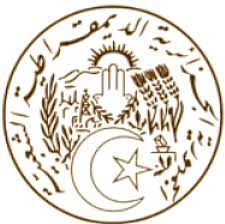 REPUBLIQUE ALGERIENNE DEMOCRATIQUE ET POPULAIREDéclaration de la délégation algérienne                          34ème session du Groupe de travail sur l’EPU ------------République Du SalvadorGenève, le 04 Novembre 2019Monsieur le Président, Ma délégation souhaite la bienvenue à la délégation de la République d’El Salvador et la remercie pour la présentation de son troisième rapport national, au titre du mécanisme de l’examen périodique universel.L’Algérie félicite la République d’El Salvador pour la mise en place d’un plan qui a permis la réduction du nombre de jeunes qui ne sont ni en études ni en emploi, la diminution de l’abandon scolaire ainsi que le recul du nombre d’homicides.Ma délégation se félicite également de la mise en place, par l’Institut National de la Jeunesse, d’un modèle de prévention sociale de la violence fondé sur la participation des jeunes.L’Algérie souhaite présenter à la délégation de la République d’El Salvador les recommandations suivantes : Garantir une qualité de l’enseignement et des infrastructures suffisantes, en accordant une attention particulière aux groupes vulnérables et en éliminant les écarts entre les genres et entre les zones rurales et urbaines, afin d’éliminer l’analphabétisme et de prévenir le décrochage scolaire ;Augmenter le budget de la santé afin de fournir des soins de qualité, de réduire les inégalités et d’améliorer les infrastructures et la coordination des établissements publics de santé.Ma délégation souhaite le plein succès à la République d’El Salvador dans l’étude et la mise en œuvre des recommandations formulées. Je vous remercie.MISSION PERMANENTE D’ALGERIEAUPRES DE L’OFFICE DES NATIONS UNIES A GENEVE ET DES ORGANISATIONS INTERNATIONALES EN SUISSEالبعثة الدائمة للجزائر لدى مكتب الأمم المتحدة بجنيف والمنظمات الدولية بسويسرا